Name __________________										      Period ___My Proficiency ScaleSocial Studies: World CulturesChapter 16: Early African CivilizationsSocial Studies: World CulturesChapter 16: Early African CivilizationsWhat is your proof?Score 4.0I can…  ______  Research and create museum exhibits and docent (museum guide) 
               scripts (to explain the exhibit) in small groups.African MuseumScore 3.0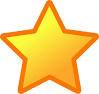 I can…_____  Analyze the importance of trade in ancient West Africa._____  Analyze how Islam contributed to scholarship and learning._____  Summarize the rise of Axum and Ethiopia as religious and trading 
             center._____  Evaluate the role of trade in East African city-states.
_____  Summarize West African social structure.Primary Source AnalysisUnit AssessmentGraphic OrganizersClass Debates/discussionsScore 2.0I can…_____  Define key terms, people, places, and events in early African history._____  Identify major areas of ancient West Africa._____  Describe the various empires of ancient West Africa._____  Identify and locate major cities and regions of ancient Africa.Guided NotesQuizzesWorksheets/Journal activitiesQuizletMap activitiesScore 1.0With help, partial success at score 2.0 contentScore 0
Even with help, no success.